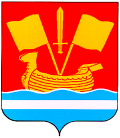 СОВЕТ ДЕПУТАТОВ КИРОВСКОГО МУНИЦИПАЛЬНОГО РАЙОНА ЛЕНИНГРАДСКОЙ ОБЛАСТИ ТРЕТЬЕГО СОЗЫВАР Е Ш Е Н И Еот 19 декабря 2018 года № 120О внесении изменений в решение совета депутатов Кировского муниципального района Ленинградской области от 06.12.2017 г. № 102 «Об утверждении перечнядолжностей муниципальной службы Кировского муниципального района Ленинградской области, при замещении которых муниципальные служащие обязаны представлять сведения о своих доходах, об имуществе и обязательствах имущественного характера, а также сведения о доходах, об имуществе и обязательствах имущественного характера своих супруги (супруга) и несовершеннолетних детей»В целях приведения муниципальных правовых актов Кировского муниципального района Ленинградской области в соответствие с действующим законодательством, руководствуясь статьей 8 Федерального закона от 25 декабря 2008 года № 273-ФЗ «О противодействии коррупции», статьей 15 Федерального закона от 2 марта 2007 года № 25-ФЗ «О муниципальной службе в Российской Федерации», совет депутатов Кировского муниципального района Ленинградской области р е ш и л:1. Внести в приложение «Перечень должностей муниципальной службы Кировского муниципального района Ленинградской области, при замещении которых муниципальные служащие обязаны представлять сведения о своих доходах, об имуществе и обязательствах имущественного характера, а также сведения о доходах, об имуществе и обязательствах имущественного характера своих супруги (супруга) и несовершеннолетних детей», утвержденный решением совета депутатов Кировского муниципального района Ленинградской области от                             6 декабря 2017 года № 102 (с изменениями, внесенными решением совета депутатов от 12 сентября 2018 года № 74) «Об утверждении перечня должностей муниципальной службы Кировского муниципального района Ленинградской области, при замещении которых муниципальные служащие обязаны представлять сведения о своих доходах, об имуществе и обязательствах имущественного характера, а также сведения о доходах, об имуществе и обязательствах имущественного характера своих супруги (супруга) и несовершеннолетних детей», следующие изменения:1.1. Раздел 3 «Группа ведущих должностей муниципальной службы» дополнить пунктами 9 и 10 следующего содержания:«9. Начальник отдела муниципального заказа администрации Кировского муниципального района Ленинградской области.10. Заместитель начальника отдела муниципального заказа администрации Кировского муниципального района Ленинградской области.».1.2. Раздел 4 «Группа старших должностей муниципальной службы» дополнить пунктом 3 следующего содержания:«3. Ведущий специалист отдела муниципального заказа администрации Кировского муниципального района Ленинградской области».2. Установить, что настоящее решение вступает в силу после официального опубликования.Глава муниципального района                                              Ю.С.Ибрагимов